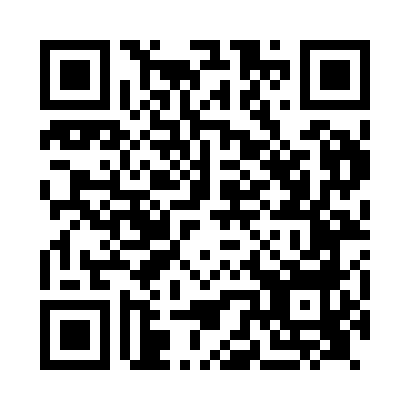 Prayer times for Saint Albans, Hertfordshire, UKWed 1 May 2024 - Fri 31 May 2024High Latitude Method: Angle Based RulePrayer Calculation Method: Islamic Society of North AmericaAsar Calculation Method: HanafiPrayer times provided by https://www.salahtimes.comDateDayFajrSunriseDhuhrAsrMaghribIsha1Wed3:345:3212:586:068:2610:242Thu3:315:3012:586:078:2810:273Fri3:285:2812:586:088:2910:304Sat3:255:2612:586:098:3110:335Sun3:225:2412:586:108:3310:366Mon3:195:2212:586:118:3410:387Tue3:165:2112:586:128:3610:418Wed3:135:1912:586:138:3710:449Thu3:105:1712:586:148:3910:4710Fri3:075:1612:586:158:4110:4911Sat3:065:1412:586:168:4210:5012Sun3:055:1212:586:178:4410:5113Mon3:045:1112:586:188:4510:5214Tue3:045:0912:586:188:4710:5215Wed3:035:0812:586:198:4810:5316Thu3:025:0612:586:208:5010:5417Fri3:025:0512:586:218:5110:5518Sat3:015:0412:586:228:5310:5519Sun3:005:0212:586:238:5410:5620Mon3:005:0112:586:248:5610:5721Tue2:595:0012:586:248:5710:5822Wed2:584:5812:586:258:5810:5823Thu2:584:5712:586:269:0010:5924Fri2:574:5612:586:279:0111:0025Sat2:574:5512:586:289:0211:0126Sun2:564:5412:586:289:0411:0127Mon2:564:5312:596:299:0511:0228Tue2:554:5212:596:309:0611:0329Wed2:554:5112:596:319:0711:0330Thu2:554:5012:596:319:0911:0431Fri2:544:4912:596:329:1011:05